T.C.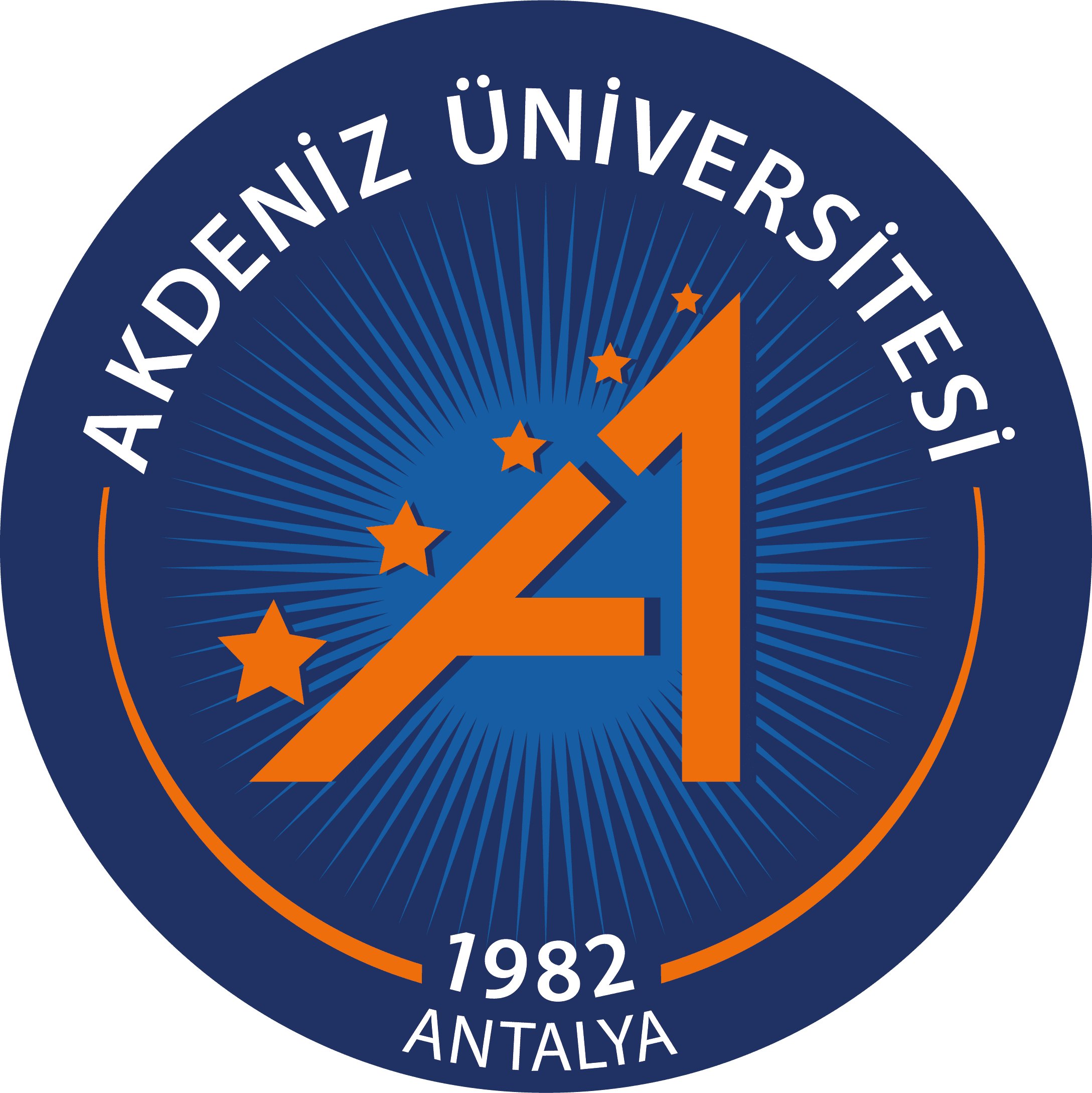 AKDENİZ ÜNİVERSİTESİGÜZEL SANATLAR  ENSTİTÜSÜDRS 008                          BAŞKA BİR ÜNİVERSİTDEN DERS ALMA TALEP FORMUÖĞRENCİNİNÖĞRENCİNİNAnasanat/Anabilim Dalı  ProgramıDoktora                         Sanatta Yeterlik     Adı SoyadıNumarası ………………………      Ansanat/Anabilim Dalı Başkanlığına;Aşağıda ayrıntısı verilen dersleri almayı talep ediyorum. ………………………      Ansanat/Anabilim Dalı Başkanlığına;Aşağıda ayrıntısı verilen dersleri almayı talep ediyorum.Tarih ve İmza…/…/…../                                    İmzaTALEP EDİLEN DERSLERTALEP EDİLEN DERSLERTALEP EDİLEN DERSLERTALEP EDİLEN DERSLERGüz YarıyılıGüz YarıyılıGüz YarıyılıGüz YarıyılıDersin Açıldığı Üniversite / EnstitüDersin KoduDersin AdıDersi Verecek Öğretim ÜyesininUnv. Adı SoyadıBahar YarıyılıBahar YarıyılıBahar YarıyılıBahar YarıyılıDersin Açıldığı Üniversite / EnstitüDersin KoduDersin AdıDersi Verecek Öğretim ÜyesininUnv. Adı SoyadıYukarıda belirtilen derslerin alınması uygundur. Yukarıda belirtilen derslerin alınması uygundur. Yukarıda belirtilen derslerin alınması uygundur. DANIŞMANIN  DANIŞMANIN  DANIŞMANIN  Unv. Adı SoyadıTarihİmzaUYGUNLUK  KARARININ  ALINDIĞIUYGUNLUK  KARARININ  ALINDIĞIUYGUNLUK  KARARININ  ALINDIĞIAnasanat/Anabilim DalıTarihiSayısıNOT: Süresi içinde yapılmayan başvurular dikkate alınmayacağından başvuruların Güz dönemi için Ağustos’un ilk haftasında, Bahar dönemi için Aralık sonuna kadar yapılması gerekmektedir.NOT: Süresi içinde yapılmayan başvurular dikkate alınmayacağından başvuruların Güz dönemi için Ağustos’un ilk haftasında, Bahar dönemi için Aralık sonuna kadar yapılması gerekmektedir.NOT: Süresi içinde yapılmayan başvurular dikkate alınmayacağından başvuruların Güz dönemi için Ağustos’un ilk haftasında, Bahar dönemi için Aralık sonuna kadar yapılması gerekmektedir.